KCA Indigenous Rookie League- 2022 Baseball Season Another successful KCA Indigenous Rookie League baseball season has come to an end. The Beyond the Ball Park tournament was held at the Kenora Recreation baseball fields on September 25 2022. 72 enthusiastic youth which comprised the 3 Junior teams and 3 Senior teams came in from the surrounding communities of Washagamis Bay, Wauzhushk Onigum Nation, Shoal Lake 40, Grassy Narrows and Whitefish Bay. The youth battled through some wet and cold weather that day, but everyone still had a great time and had a great big smile on their face. Shoal Lake 40 won the Senior division and Washagamis Bay won the Junior division at the tournament. We want to send both teams a huge congratulations! This season’s team with the highest earned points was Wauzhushk Onigum Nation, as the winners for 2022, the youth will all be going to watch the Toronto Blue Jays game next season. We can’t wait to see all the photos from their trip! We just want to acknowlege our wonderful partners the Ontario Trillium Foundation and Jays Care Foundation for supporting our Indigenous Rookie League, and continuing to help the development and role out of the program year after year- Miigwetch!!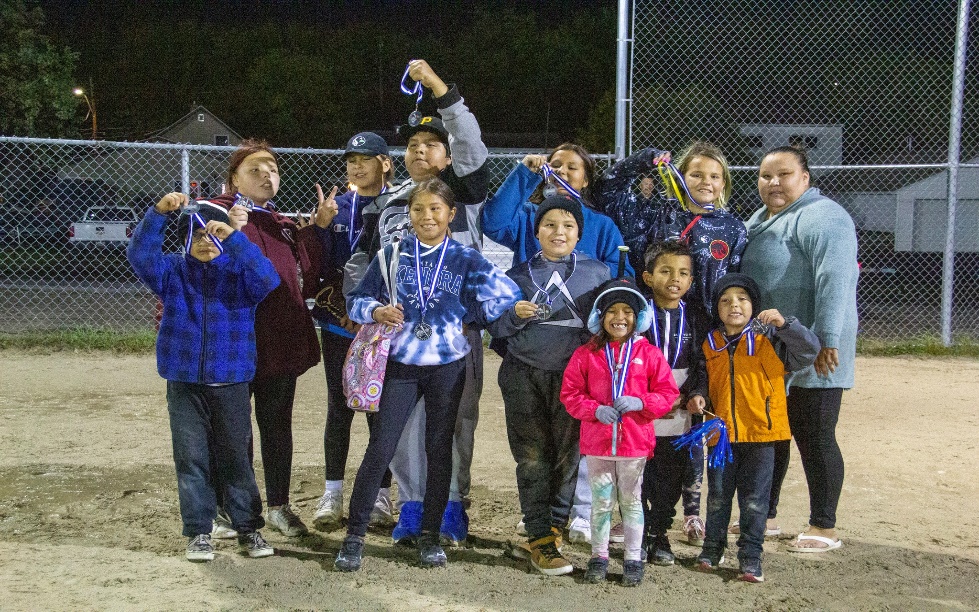 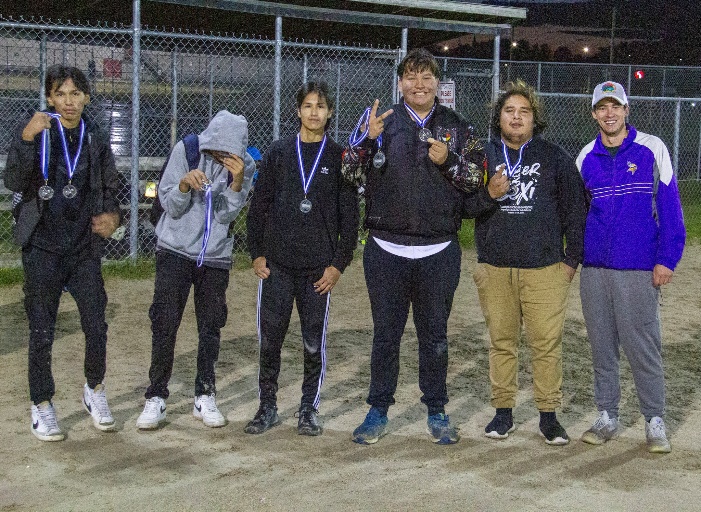 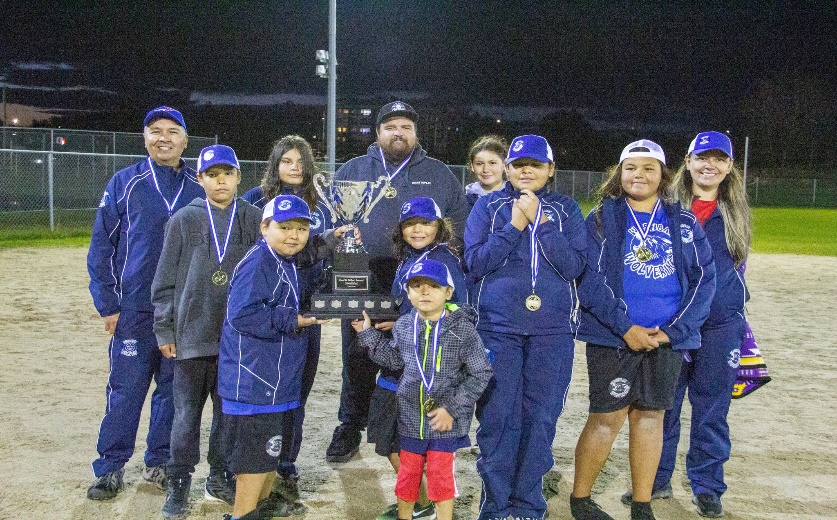 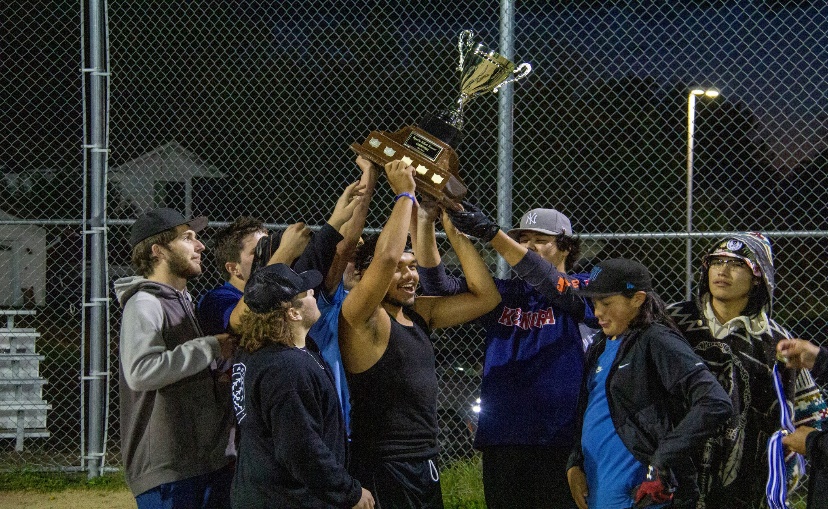 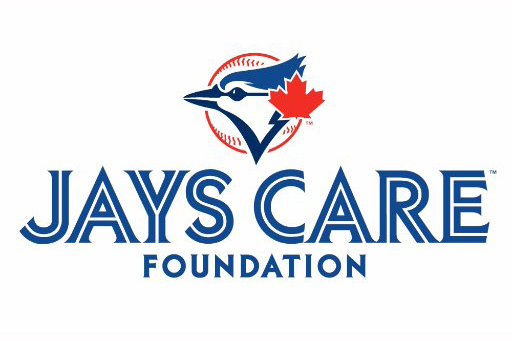 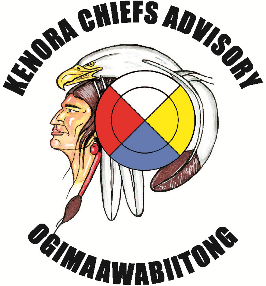 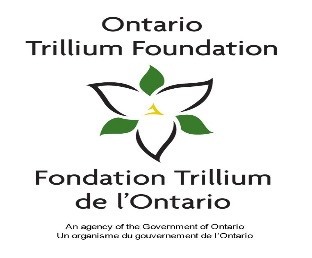 